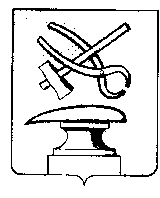 АДМИНИСТРАЦИЯ ГОРОДА КУЗНЕЦКАПЕНЗЕНСКОЙ ОБЛАСТИПОСТАНОВЛЕНИЕОт 27.02.2023 № 273г. КузнецкОб утверждении межведомственного муниципального плана мероприятий «Укрепление общественного здоровья на территории города Кузнецка»В целях реализации указа Президента Российской Федерации от 07.05.2018 №204 «О национальных целях и стратегических задачах развития Российской Федерации на период до 2024 года», мероприятий Паспорта регионального проекта «Формирование системы мотивации граждан к здоровому образу жизни, включая здоровое питание и отказ от вредных привычек» (Пензенская область), подпрограммы 1 «Профилактика заболеваний и формирование здорового образа жизни. Развитие первичной медико-санитарной помощи» государственной программы Пензенской области «Развитие здравоохранения Пензенской области», утвержденной постановлением Правительства Пензенской области от 02.10.2013 №743-пП (с последующими изменениями), руководствуясь статьей 28 Устава города Кузнецка Пензенской области, АДМИНИСТРАЦИЯ ГОРОДА КУЗНЕЦКА ПОСТАНОВЛЯЕТ:	1. Утвердить межведомственный муниципальный план мероприятий «Укрепление общественного здоровья на территории города Кузнецка» 	2. Соисполнителям межведомственного муниципального плана мероприятий осуществлять исполнение мероприятий Плана и предоставлять ежеквартально до 05 числа месяца, следующего за отчетным в отдел демографии, социального развития и здравоохранения администрации города Кузнецка информацию о ходе реализации мероприятий плана.3. Настоящее постановление вступает в силу на следующий день после официального опубликования и распространяется на правоотношения, возникшие с 01 января 2023 года.4. Опубликовать настоящее постановление в издании «Вестник администрации города Кузнецка» и разместить на официальном сайте администрации города Кузнецка в информационно – телекоммуникационной сети «Интернет» в течение трех рабочих дней после принятия.5. Настоящее постановление применяется в части, не противоречащей решению о бюджете города Кузнецка на очередной финансовый год.6. Контроль за исполнением настоящего постановления возложить на            заместителя главы администрации города Кузнецка Малкина И.А.Глава города Кузнецка                                                            С.А. ЗлатогорскийМежведомственный муниципальный план мероприятий«Укрепление общественного здоровья на территории города Кузнецка»ПАСПОРТМежведомственного муниципального плана мероприятий«Укрепление общественного здоровья на территории города Кузнецка»	Межведомственный муниципальный план мероприятий реализуется за счет средств текущего финансирования из областного бюджета на выполнение государственного задания государственным учреждениям здравоохранения города Кузнецка, за счет средств, предусмотренных в бюджете города Кузнецка на реализацию муниципальных программ, и не предусматривает дополнительного финансового обеспечения.СОДЕРЖАНИЕ1. Текущее состояние профилактической помощи в городе Кузнецке. Основные показатели профилактической помощи населению.	П. Цель, целевые показатели и сроки реализации межведомственного муниципального плана мероприятий	III. Задачи межведомственного муниципального плана мероприятий	IV. Мероприятия межведомственного муниципального плана 1. Текущее состояние профилактической помощи в городе Кузнецке. Основные показатели профилактической помощи населению.1. Географическая характеристика города.		Город Кузнецк – второй по величине город Пензенской области, расположен в средней полосе России, в северо-восточной части Пензенской области, в основном на левом берегу реки Туев, в предгорьях Приволжской возвышенности на высоте 254 м над уровнем моря. Площадь территории города — 2287,4 га. Город окружён крупными лесными массивами. 	Климатические условия города характеризуются континентальным климатом. Зимнее время года обычно протекает с низкими температурами, а летний период, наоборот, с достаточно высокой температурой воздуха. 	2. Демографическая характеристика города.Численность населения города Кузнецка на 1 января 2022 года составила 79045 человек. 	Численность населения по основным возрастным группам	Таблица 1Численность населения по основным возрастным группам по городу Кузнецку на 01.01.2022 года составила: население младше трудоспособного возраста 13307 человек (16,8%), население трудоспособного возраста 43571 человек (55,1%), население старше трудоспособного возраста 22167 человек (28,1%), что характерно для регрессивного типа населения. 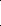 За период 2018-2022 годы численность населения сократилась на 3231 человека, в том числе детского населения сократилось на 519 человек, взрослого – на 2712 человек, моложе трудоспособного возраста – на 785 человек, трудоспособного возраста -  на 578 человек, старше трудоспособного возраст - на 1868 человек. Причинами снижения численности населения являются естественная убыль и миграция.Численность населения по полу	Таблица 2*данные предварительныеВ 2018 году мужчин – 36661 человек (44,56%), женщин – 45615 человек (55,44%). В 2022 году численность мужчин - 35281человек (44,63%), женщин - 43764 человека (55,37%). За период 2018-2022 годы численность населения сократилась на 3231 человека, в том числе мужского населения - на 1380 человек, женского населения – на 1851 человека. В течении 5 лет процентное соотношение мужчин и женщин не изменилось. Естественная убыль населения в 2022 году составила 656 человек при снижении показателя рождаемости с 8,4 на 1000 человек в 2021 году до уровня 6,8 на 1000 человек в 2022 году и при понижении показателя смертности с 19,8 на 1000 человек в 2021 году до уровня 15,2 на 1000 человек в 2022 году.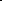 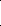 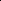 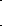 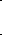 Коэффициенты рождаемости, смертности, естественного прироста населения города Кузнецка за период 2018-2022 годов.                                  Таблица 3*данные предварительные         Диаграмма 1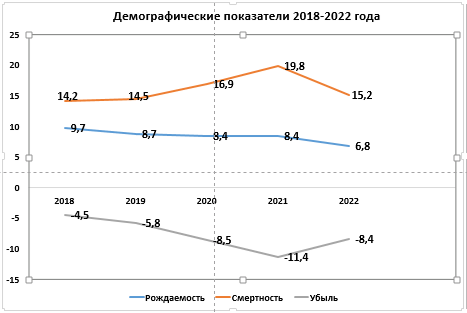 В течении 5 лет в городе Кузнецке отмечается снижение рождаемости с 9,7 на 1000 населения в 2018 году до 6,8 на 1000 населения в 2022 году, при росте смертности с 14,2 на 1000 населения в 2018 году до 15,5 на 1000 населения в 2022 году и росте убыли населения с - 4,5 на 1000 населения в 2018 году до - 8,4 на 1000 населения в 2022 году. Показатель рождаемости выше среднеобластного показателя (город – 6,8 на 1000 населения, область 6,6 на 1000 населения), а показатели смертности (город – 15,2 на 1000 населения, область 15,5 на 1000 населения) и убыли населения (город – 8,4 на 1000 населения, область – 8,9 на 1000 населения) города Кузнецка ниже среднеобластных показателей.                                                                                                   Структура смертности населения города КузнецкаТаблица 4*данные предварительныеСтруктура смертности населения города Кузнецка по основным классам причин, за 2018 и 2022 годы представлена на Диаграммах 2 и 3.Диаграмма 2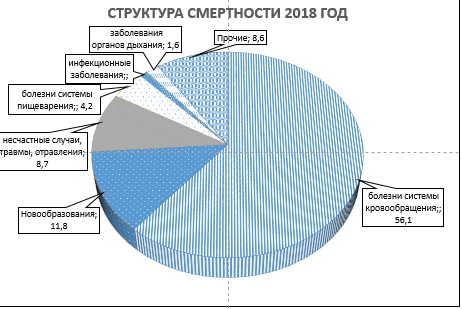 	Структура смертности населения города Кузнецка в течении 5 лет остается неизменной:	1 место - болезни системы кровообращения;	2 место – новообразования;	  3 место - несчастные случаи, травмы, отравления;             4 место -  болезни системы пищеварения;             5 место - инфекционные заболевания;             6 место - заболевания органов дыхания. Диаграмма 3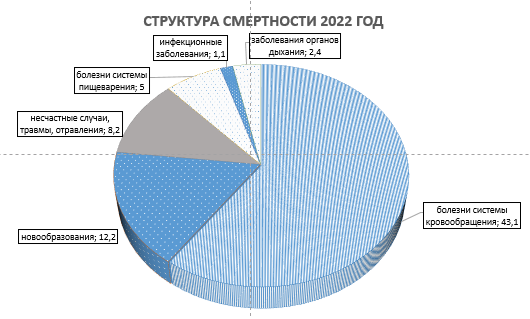 Структура смертности трудоспособного населения города КузнецкаТаблица 5*данные предварительные	За 2022 г. смертность в трудоспособном возрасте снизилась на 12,2%, показатель на 100 тыс. населения – 572,6 (245 человек), в 2021г. показатель на 100 тыс. нас. - 652,0 (279 чел.), ниже областного. Область - 584,0.1. Умерших в трудоспособном возрасте в 2022 г:  мужчин –189 чел. (77,2 %); женщин   - 56 чел. (22,8 %).Структура смертности трудоспособного населения за последние 3 года изменилась. Первое место с 2020 года в структуре смертности занимают болезни системы кровообращения. Смертность от несчастных случаев, травм и отравлений сместилась на 2 место. На 3 месте в 2022 году смертность от новообразований, в 2021 году смертность от болезней органов пищеварения. Структура смертности в трудоспособном возрасте в 2022 г:- на 1 месте - болезни системы кровообращения– 33,8 %;- на 2 месте - несчастные случаи, травмы, отравления – 27,7%; - на 3 месте новообразования – 11,0% (2021 год - болезни органов пищеварения). Структура смертности населения города Кузнецка в трудоспособном возрасте по основным классам причин за 2018 и 2022 годы, представлена на Диаграммах 4 и 5.Диаграмма 4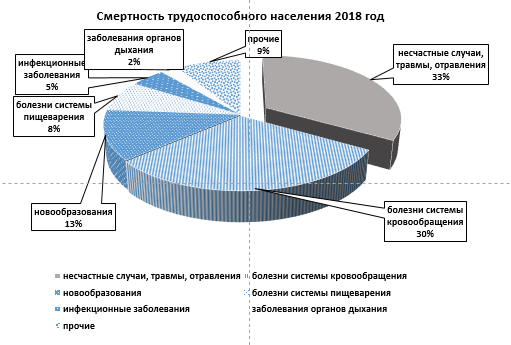 Диаграмма 5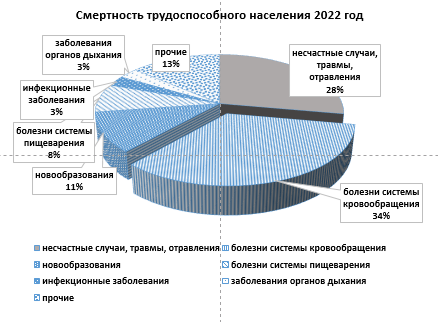 По городу Кузнецку отмечается снижение смертности в трудоспособном возрасте:   	-от болезней системы кровообращения на 4,6%;	- от новообразований на 10,0%;	 - от болезней пищеварения – 44,1%;	 - от инфекционных заболеваний на 12,5.	Отмечается рост смертности в трудоспособном возрасте:   	- от несчастных случаев – 13,2 %	- от болезней органов дыхания – 28,6%.Умершие в трудоспособном возрасте по полуТаблица 6*данные предварительные	Смертность мужчин трудоспособного возраста снизилась в 2022 году на 12,2% по сравнению с 2021 годом. Смертность женщин трудоспособного возраста снизилась по сравнению с 2021 годом на 12,5%.В городе Кузнецке уровень смертности среди мужчин трудоспособного возраста больше, чем у женщин в 3,4 раза, что в основном определяется низкой мотивацией здоровому образу жизни, недостаточной приверженностью к лечению хронических заболеваний, более высокой частотой пагубного потребления алкоголя, табака, не достижением целевых показателей артериального давления. З. Анализ распространенности факторов риска хронических неинфекционных заболеваний на территории города Кузнецка в 2022 году.Хронические неинфекционные заболевания стали одной из наиболее важных проблем современной медицины, т.к. являются основной причиной смертности населения Российской Федерации. Безусловно, это связано со значительным распространением факторов риска, по которым разработаны системы скрининга и мониторинга, позволяющие оценить их вклад в развитие ХНИЗ. Более 80% смертельных исходов приходится на долю ХНИЗ, к которым относятся сердечно-сосудистые заболевания, онкологические заболевания, болезни органов дыхания и сахарный диабет.Для изменения ситуации необходимо воздействовать на основные факторы риска методами профилактики. Поэтому основная задача медицинских организаций - раннее выявление факторов риска, воздействие на которые позволит снизить риск формирования хронических заболеваний. При проведении медицинского осмотра очень редко у пациента встречается изменение одного показателя, чаще всего в проблему вовлечен комплекс факторов риска. Например, низкая физическая активность и избыточное питание приводит к лишнему весу, который, в свою очередь, является значимым фактором риска повышения уровня артериального давления и роста показателей холестерина и/или глюкозы в крови. Как результат, увеличивается вероятность возникновения хронических заболеваний сердечно-сосудистой системы, сахарного диабета и других проблем со здоровьем.Важным направлением является отслеживание распространенности факторов риска в динамике, для оперативной коррекции профилактических программ.Для наглядной демонстрации были выделены шесть ведущих факторов риска развития хронических неинфекционных заболеваний: повышение уровня артериального давления (артериальная гипертензия), повышение уровня холестерина в крови (гиперхолестеринемия), повышение уровня глюкозы в крови (гипергликемия), курение, низкая физическая активность и нерациональное питание. По итогам проведения анализа показателей выделены ведущие факторы риска 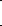 Распространенность факторов риска неинфекционных заболеваний                                                                                                      Таблица № 7В структуре факторов риска среди населения города Кузнецка как в 2021 году, так и в 2022 году: на 1 месте - избыточная масса тела, на 2 месте не рациональное питание, на 3 месте – низкая физическая активность, на 4 месте – курение табака, на 5 месте – гиперхолестеринемия и на 6 месте – гипергликемия. В структуре факторов риска среди трудоспособного населения города Кузнецка как в 2021 году, так и в 2022 году на 1 месте - курение табака, на 2 месте - гиперхолестеринемия, на 3 месте – избыточная масса тела, на 4 месте – не рациональное питание, на 5 месте – низкая физическая активность, и на 6 месте – гипергликемия. Структура факторов риска среди трудоспособного населения в 2022 году изменилась: на 1 месте - курение табака, на 2 месте - избыточная масса тела, на 3 месте – не рациональное питание, на 4 месте – гиперхолестеринемия, на 5 месте – низкая физическая активность, и на 6 месте – гипергликемия. Среди граждан города Кузнецк отмечается высокий уровень распространенности факторов риска развития неинфекционных заболеваний, в том числе являющихся лидирующими причинами смертности сердечно-сосудистых и онкологических заболеваний. Сохраняются недостаточная мотивация и ответственность граждан за сохранение собственного здоровья. Одна из причин — недостаточная информированность жителей города по вопросам здоровья. В связи с этим необходимы меры, повышающие приверженность населения к здоровому образу жизни, раннему выявлению факторов риска, а также ранней диагностике и лечению самих заболеваний. Отрицательным моментом является большое количество на территории города Кузнецка точек реализации табачной и алкогольной продукции. На 01.01.2023 года на территории города Кузнецка 233 торговых точки реализуют табачную продукцию и 154 точки реализуют алкогольную продукцию.4. Характеристика деятельности города в части укрепления общественного здоровья.В городе Кузнецке реализуется комплекс мероприятий для населения, направленных на формирование здорового образа жизни, борьбу с неинфекционными заболеваниями и факторами риска их развития. Мероприятия направлены на увеличение числа граждан, приверженных здоровому образу жизни, создание для этого необходимых условий, снижение факторов среды обитания, негативно влияющих на здоровье, а также коррекцию поведенческих факторов риска (употребление табака, нерациональный характер питания, недостаточная физическая активность, пагубное употребление алкоголя) и снижение распространенности избыточной массы тела, ожирения, артериальной гипертонии, нарушений жирового и углеводного обмена.Мероприятия по здоровому образу жизни на территории города Кузнецка реализуются в соответствии с Законом Пензенской области от 28.12.2012 № 2336-ЗПО реализации мероприятий по профилактике заболеваний и формированию здорового образа жизни», муниципальной программой «Развитие здравоохранения города Кузнецка», утвержденной постановлением администрации города Кузнецка от 30.10.2013 № 2190, включающей подпрограмму” Профилактика заболеваний и формирование здорового образа жизни.Активную роль в профилактической работе в городе Кузнецке осуществляют врачи и средние медицинские работники медицинских организаций города в тесном взаимодействии с управлением образования города Кузнецка, управлением культуры города Кузнецка, отделом по физической культуре, спорту, туризму и делам молодежи администрации города Кузнецка, образовательными организациями среднего профессионального образования, администрацией города Кузнецка. Профилактическая деятельность медицинских организаций ведется по двум основным направлениям: первое – формирование здорового образа жизни, второе – ранняя диагностика хронических неинфекционных заболеваний и факторов риска их развития с последующей своевременной коррекцией. В последние пять лет при проведении массовых мероприятий начато использование флэш-мобов, тренингов, акций с участием волонтеров. Ведется активная информационная кампания в сотрудничестве со средствами массовой информации, а также посредством интернет-технологий. За 2022 год на темы по профилактике хронических неинфекционных заболеваний и формированию здорового образа жизни в средствах массовой информации размещено 51 публикация, прочитано 433 лекции, выпущен 41 санитарный бюллетень, проведено 114 заседаний «круглого стола».В городе Кузнецке, в сфере здравоохранения, сформировано волонтерское движение «Волонтеры – медики». «Волонтеры – медики» реализуют следующие проекты:     	«Умей оказать первую помощь» для школьников, студентов колледжей, сотрудников организаций и населения города Кузнецка;	«Вейп – вреден для здоровья» (лекция, игра) для учащихся школ города; 	Проект «Здоровым быть здорово!» включает в себя: 	1. Информационный марафон: «Здоровье сердечно-сосудистой системы для всех. Сердце для каждого».	2. Ежегодно в рамках акции «Всемирный день борьбы с пневмонией» конференция на тему «12 ноября – Всемирный день борьбы с пневмонией»	3. Акция в рамках Всемирного дня борьбы с сахарным диабетом.	4. Городская акция – месячник «Объяви войну туберкулезу!»:	- Уличное движение «Все вместе остановим туберкулез!» - с жителями города.	 - В дни акции читаются лекции и проводятся видео-лектории в образовательных организациях и на предприятиях города. В детских учреждениях проводятся игры, направленные на ознакомление детей с проблемой туберкулеза. 	- Лекции, игры, викторины на тему «Профилактика туберкулеза» в образовательных организациях города.	5. Городская акция – месячник, приуроченный к Всемирному дню борьбы с онкологическими заболеваниями: информационные акции в образовательных организациях города.Для информирования населения о диспансеризации взрослого населения во всех лечебно-профилактических учреждениях города размещены информационно-образовательные стенды, информационные видеоролики по диспансеризации транслируются на телевизионных мониторах в амбулаторно-поликлинических учреждениях, волонтерами распространяются листовки с информацией по диспансеризации, участковые медицинские сестры по телефону приглашают и разносят пригласительные на дом, информация регулярно публикуется в газетах «Кузнецкий рабочий» и «Любимая газета», на официальном сайте ГБУЗ «Кузнецкая межрайонная больница», сайте администрации В рамках межведомственного взаимодействия в городе для учащихся образовательных организаций в 2021-2022 годах проведены различные мероприятия, такие как: «Дни здоровья»; флешмобы: «Зарядка», «Курить - не модно. Модно – не курить!»; «Спорт – норма жизни», «Действуй ради жизни», «Будь трезвым! Живи полной жизнью!», «Во вред здоровью, семье, потомству», акция «Красная ленточка» ко Всемирному Дню борьбы со СПИДом, «Всемирный день без табака», Общероссийская акция «Сообщи, где торгуют смертью!», антинаркотический месячник «Сурский край без наркотиков» др. В образовательных организациях на официальных сайтах размещены: видеоролики по предупреждению детского травматизма, электронные баннеры по предупреждению детского травматизма, видеосюжеты «Наше здоровье, в наших руках!».В городе Кузнецке на базе ГБУЗ «Кузнецкая межрайонная детская больница» функционирует центр здоровья, на базе ГБУЗ «Кузнецкая межрайонная больница» кабинет медицинской профилактики, кроме того в медицинских организациях кабинеты помощи при отказе от курения, «школы здоровья» в поликлиниках и стационарах. Укомплектованность центра здоровья ГБУЗ «Кузнецкая межрайонная детская больница» медицинским персоналом 100,0%. В ГБУЗ «Кузнецкая межрайонная больница» кабинет медицинской профилактики не укомплектован врачебными кадрами. В городе Кузнецке реализуются профилактические программы и проекты, затрагивающих различные возрастные группы населения:	Кроме того, на территории города Кузнецка проводятся массовые акции, приуроченные к значимым датам в здравоохранении: Международный день борьбы с онкологическими заболеваниями, Всемирный день борьбы с туберкулезом, Всемирный день здоровья, Всемирная неделя иммунизации, День памяти умерших от СПИДа, Всемирный день борьбы с артериальной гипертонией, Всемирный «день без табака» и др.	Формирование здорового образа жизни требует создания единой профилактической среды. Мало научить человека вести здоровый образ жизни и заниматься профилактикой — надо предоставить ему для этого условия. 	В частности, должны работать спортивные сооружения, проводиться мероприятия по улучшению качества окружающей городской среды и др.   В городе Кузнецке имеется достаточная спортивная база для занятия физической культурой и спортом, проведения учебных и тренировочных занятий: - стадион «Рубин» в состав которого входят: баскетбольная площадка, стритбольная площадка, теннисная площадка, беговая дорожка, площадка ГТО, волейбольная площадка, площадка для мини-футбола, прыжковая яма;- крытый ледовый каток «Арена»;- 2 физкультурно – оздоровительных комплекса: «Рекорд» и «Звездный»;- 2 плавательных бассейна: «Нептун» и «Парус»;- лыжная база «Снежинка»;- мотодром «Сухановский»;- 3 шахматных клуба; - 8 частных фитнес клубов;Кроме того, в различных районах города Кузнецка оборудовано 14 спортивных площадок для занятия волейболом, баскетболом, футболом; 3 полосы препятствий; полоса препятствий для спортивного туризма; 5 площадок с тренажерами; 7 катков; трассы: для автомодельного спорта – 2; для картинга – 2; лыжных - 2; для сноутюбинга; для ездового спорта; лыжероллерная и ВМХ-трасса; площадка для проведения зимнего мотокросса. В дошкольных образовательных организациях – 3 плавательных бассейна.В образовательных организациях: 1 плавательный бассейн; 2 тренажерные площадки, 3 полосы препятствий, 3 футбольных поля, 3 скалодрома, 8 сооружений для стрелковых видов спорта, 27 спортивных залов, 30 спортивных площадок для занятия: легкой атлетикой, волейболом, баскетболом, футболом, стритболом, 	В 2019 году за счет грантовой поддержки общественной организацией «Кузнецкое землячество» совместно с общественным экологическим советом в лесной зоне была оборудована "Тропа здоровья и долголетия"	В городе Кузнеце реализуется региональный проект «Спорт – норма жизни» в рамках национального проекта «Демография»:   	- в 2019 году на территории МБОУ СОШ №15 города Кузнецка установлен комплект спортивно-технологического оборудования для малых спортивных площадок;	-  в 2020 - 2021 годах проведены работы по благоустройству в рамках капитального ремонта физкультурно-оздоровительного комплекса открытого типа (ФОКОТ). На ФОКоте расположены: хоккейная коробка с пластиковыми бортами, мини-футбольное поле с искусственным покрытием, трибуны на 100 мест, беговая дорожка с искусственным покрытием, лыжероллерная трасса с асфальтобетонным покрытием, стритбольная площадка, поле для бадминтона, сектор для занятий легкой атлетикой и комплексная площадка с тренажерами. В 2023 году запланированы работы по благоустройству прилегающей территории.	Для старшего поколения организован клуб по интересам людей старшего поколения «Вдохновение» при МАУ СШ «Рубин» и 6 его филиалов в микрорайонах города при школах. Всего принимают участие 210 человек.	Руководитель клуба - инструктор методист по физической культуре (ответственный за развитие и продвижение скандинавской ходьбы в городе Кузнецке) - инструктор методист по дыхательной гимнастике Стрельниковой А.И.	 2 дня в неделю проводятся групповые занятия в ФОКе «Звездный», 2 дня в неделю в бассейнах «Парус» и «Нептун», и один день массовые занятия - лыжная база «Снежинка».Категория граждан по возрастным группам, систематически занимающаяся физической культурой и спортом:	Анализируя вышеприведенные цифры, можно сделать вывод, что 53,9% от численности населения города Кузнецка занимаются физической культурой и спортом.	В течении 2020 – 2022 годов на 23,2% увеличилось количество человек, занимающихся физической культурой и спортом. Отмечается рост количество человек, занимающихся физической культурой и спортом во всех возрастных группах, за исключением детского населения (3-15 лет), где имеется спад на 3,0%.	Отмечается рост количества детей, занимающихся в организациях дополнительного образования детей и осуществляющих спортивную подготовку (ДЮСШ города Кузнецка и спортивная школа «Рубин») на 17,6% (2020 г. – 2497 чел., 2021 г. – 2745 чел., 2022 г. – 2936 чел.) 	Большая работа проводится по благоустройству города Кузнецка.	В рамках муниципальной программы «Благоустройство территории, охрана, воспроизводство и использование природных ресурсов в городе Кузнецке Пензенской области», утвержденной постановлением администрации города Кузнецка от 13.11.2013 № 2297 (с последующими изменениями) в период 2019-2022 годы отремонтировано 14,3 км. дорог общего пользования, 2,9 км. тротуаров, благоустроены 32 дворовые территории, обустроены 5 скверов, 5 родников, находящихся на территории города Кузнецка С целью обеспечения населения города Кузнецка качественной водой в рамках государственной программы Пензенской области "Обеспечение жильем и коммунальными услугами населения Пензенской области на 2014 - 2024 годы", утвержденной постановлением Правительства Пензенской области от 01.11.2013 N 811-пП (с последующими изменениями) на 2 водозаборах построены станции по обезжелезиванию воды.	Кроме того, в рамках реализации государственной программы Пензенской области "Формирование комфортной городской среды на территории Пензенской области", утвержденной постановлением Правительства Пензенской области от 01.09.2017 года N 414-пП на территории города Кузнецка произведены работы по благоустройству территории МБУ «Кузнецкий культурно-досуговый комплекс «Нескучный сад» и обустройством тренажерной площадки.	В южном микрорайоне проведены работы по благоустройству сквера «Сказка» с обустройством тренажерной площадки и хоккейной коробки.	В рамках реализации гранта 	Всероссийского конкурса лучших проектов создания комфортной городской среды в малых городах и исторических поселениях проведены работы по благоустройству сквера им А.Н. Радищева, с обустройством тренажерной площадки и скейт – парка.П. Цель, целевые показатели и сроки реализации межведомственного муниципального плана мероприятий	Цель межведомственного муниципального плана мероприятий.		- увеличение доли жителей города Кузнецка, ведущих здоровый образ жизни (ЗОЖ).Сроки реализации межведомственного муниципального плана мероприятий: 2023 -  2024 года.Целевые показатели межведомственного муниципального плана мероприятийпредставлены в таблице: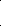 Мероприятия межведомственного муниципального плана «Укрепление общественного здоровья на территории города Кузнецка»Принятые сокращения:Наименование межведомственного муниципального плана мероприятий«Укрепление общественного здоровья на территории города Кузнецка»Ответственный исполнитель межведомственного муниципального плана мероприятийАдминистрация города Кузнецка (отдел демографии, социального развития и здравоохранения)Соисполнители межведомственного муниципального плана мероприятийГБУЗ «Кузнецкая межрайонная больница» (по согласованию),ГБУЗ «Кузнецкая межрайонная детская больница» (по согласованию),ГАУЗ «Кузнецкая межрайонная стоматологическая поликлиника» (по согласованию),    Управление образования города Кузнецка, Управление культуры города Кузнецка,  Администрация города Кузнецка (отдел социальной защиты населения, отдел экономики, развития предпринимательства и потребительского рынка, отдел по физической культуре, спорту, туризму и молодежной политике, пресс- служба, отдел городского хозяйства),     ТО Управления Роспотребнадзора по Пензенской области (по согласованию).Основания для разработки межведомственного муниципального плана мероприятийПаспорт регионального проекта «Формирование системы мотивации граждан к здоровому образу жизни, включая здоровое питание и отказ от вредных привычек»,Межведомственная региональная программа «Укрепление общественного здоровья на территории Пензенской области», утвержденная распоряжением правительства Пензенской области № 386-рП от 17.06.2022Срок реализации межведомственного муниципального плана мероприятий2023-2024 г.г.Задачи межведомственного муниципального плана мероприятий1. Формирование среды, способствующей ведению гражданами здорового образа жизни. 2. Проведение мероприятий по выявлению факторов риска хронических неинфекционных заболеваний (артериальной гипертензии, сахарного диабета гиперхолестеринемии, курения, употребления алкоголя, психактивных веществ, низкой физической активности, избыточной массы тела), 3. Мотивирование граждан к ведению здорового образа жизни, включая здоровое питание, отказ от вредных привычек посредством проведения информационно-коммуникационных мероприятий, а также вовлечение граждан, волонтеров, некоммерческих организаций в мероприятия по укреплению общественного здоровья, использование объектов культуры, физкультуры и спорта, для формирования здорового образа жизни.4. Организация «школ здоровья для пациентов группы высокого риска по возникновению хронических неинфекционных заболеваний. Основные мероприятия межведомственного муниципального плана мероприятий1. Мероприятия по внедрению и соблюдению нормативно- правовых актов, направленных на формирование системы мотивации граждан к здоровому образу жизни, включая здоровое питание и отказ от вредных привычек.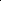  2. Кадровое обеспечение системы оказания медицинской помощи лицам группы риска по хроническим неинфекционным заболеваниям 3. Мероприятия по усилению внутреннего контроля качества оказания медицинской помощи при работе с факторами риска развития хронических неинфекционных заболеваний.4. Комплекс мер, направленных на создание благоприятной среды для формирования здорового образа жизни.Цель межведомственного муниципального плана мероприятий1. Увеличение доли граждан, ведущих здоровый образ жизни. 2. Увеличение охвата населения профилактическими мероприятиями, направленными на снижение распространенности неинфекционных и инфекционных заболеваний.3. Повышение информированности населения по вопросам здорового образа жизни.Показатели межведомственного муниципального плана мероприятий1. Темпы прироста	первичной	заболеваемости ожирением: 2023 г. - 8,12024 г. -  6,72. Розничные продажи алкогольной продукции на душу населения (в литрах этанола): 2023 г. - 5,02024 г. – 4,9Года20182019202020212022Все население (чел.)8227681027804977980079045Детское население (чел.)1551215264152781516414993Взрослое население (чел.)6676465763652196463664052Население моложе трудоспособного возраста (чел.)1409213877137351357713307Население трудоспособного возраста (чел.)4414942919422794279143571Население старше трудоспособного возраста (чел.)2403524231244832343222167ГодаГода20182019202020212022*Все население (чел.)Все население (чел.)8227681027804977980079045Мужчины (чел.)3666136157358723552735281Мужчины %44,644,644,644,544,6Женщины (чел.)4561544870446254427343764Женщины %55,455,455,455,555,4Показатели201820182019201920202020202120212022*2022*ПоказателигородобластьгородобластьгородобластьгородобластьгородобластьРождаемость9,78,78,77,98,47,48,47,36,86,6Смертность14,214,514,514,016,917,519,819,915,215,5Естественный прирост-4,5-5,8-5,8-6,1-8,5-10,1-11,4-12,6-8,4-8,9Нозологии:20182019202020212022*болезни системы кровообращения794,8837,9963,21003,5880,4новообразования166,6203,0179,7154,9174,0несчастные случаи, травмы, отравления122,5130,0128,5128,4116,9болезни системы пищеварения60,074,381,181,871,1инфекционные заболевания12,212,48,712,615,2заболевания органов дыхания23,318,643,736,534,320182019202020212022*смертность в трудоспособном возрасте471,1519,6654,7652,0572,6несчастные случаи, травмы, отравления156,3184,1159,1137,9158,9болезни системы кровообращения142,7144,5246,7203,3194,0новообразования58,981,571,570,163,1болезни системы пищеварения36,239,685,379,544,4инфекционные заболевания22,718,611,518,716,4заболевания органов дыхания11,39,311,511,716,420182019202020212022*Всего (чел.)Всего (чел.)207222284279245мужчин(чел.)167180230215189мужчин%  80,68 81,08 80,9977,06 77,1женщин(чел.)40425464 56женщин%19,3218,92 19,0122,94 22,92021202120222022НаселениеТрудоспособное населениеНаселениеТрудоспособное населениеГипергликемия3202,2%124 38,7%9972,7%32732,8%Избыточная масса тела377326,6%1977 52,4%729319,5%365850,1%Курение табака11738,3%652 55,6%36809,9%209056,8%Низкая физическая активность162311,4%735 45,3%410011%165840,4%Не рациональное питание2699  19,0%1389 51,5%690718,5%338349,0%Гиперхолестеринемия700 4,9%384  54,8%24516,5%103842,3%№Наименование проектаФормат проектаЦелевая аудитория1Проект «Учусь плавать»Повышение качества жизни через физическую активностьОбучающиеся общеобразовательных организаций города Кузнецка2.Курсы «Полезные привычки «(1-классы, «Полезные навыки» (5-9 классы)Занятия по формированию мотивации к ведению ЗОЖ и профилактике вредных зависимостейОбучающиеся общеобразовательных организаций города Кузнецка3.Модульный курс для обучающихся «Разговор о правильном питании»Обучающие занятия по формированию навыков правильного питанияОбучающиеся 2-х, 3-х,5-х классов общеобразовательных организаций города Кузнецка4.Региональный проект «Школьная медицина» (обучающиеся, педагоги и родители принимают участие в ежемесячных видеозанятиях по вопросам ранней профилактики и распространения заболеваний, пропаганды здорового образа жизни, здорового питания)Интерактивные занятия по формированию мотивации к ведению ЗОЖ, здоровому питанию и профилактике неинфекционных заболеванийРодители, педагоги, обучающиеся5.Азбука здорового питания дошкольникаИнтерактивные занятия по формированию навыков правильного питанияДетидошкольноговозраста6.Проект «Здоровый дошкольник»Интерактивные занятия по формированию мотивации к ведению ЗОЖ и профилактике неинфекционных заболеванийДети дошкольноговозрастаАкции: «Здоровый образ жизни –залог психического здоровья и будущего успеха», «Правила здорового образа жизни», «Мы за здоровый образ жизни». Интерактивные занятия по формированию мотивации к ведению ЗОЖ, здоровому питанию и профилактике неинфекционных заболеванийСтуденты образовательных организаций среднего профессионального образования«Спорт – норма жизни» Повышение качества жизни через физическую активность и формирование культуры спортивной жизни.Население города Кузнецка«Здоровое лето»Проведение тематических просветительских и профилактических мероприятий на летних площадках в микрорайонах городаНаселение города КузнецкаГодаЧисленность населения, занимающегося физической культурой и спортомЧисленность населения, занимающегося физической культурой и спортомЧисленность населения, занимающегося физической культурой и спортомЧисленность населения, занимающегося физической культурой и спортомЧисленность населения, занимающегося физической культурой и спортомЧисленность населения, занимающегося физической культурой и спортомЧисленность населения, занимающегося физической культурой и спортомЧисленность населения, занимающегося физической культурой и спортомЧисленность населения, занимающегося физической культурой и спортомГодавсего3-15 лет16-18 лет19-29 лет30-54(женщины)59 (мужчины) лет55 (женщины)60 (мужчины)-79 лет80 лет и старшеженщиныработающие202034555113942015745811353230134141871242320213748411428226375251305731694215837128942022425801104622768107168214280501763113137Целевые показатели и сроки реализации межведомственного муниципального плана мероприятийЦелевые показатели и сроки реализации межведомственного муниципального плана мероприятийЦелевые показатели и сроки реализации межведомственного муниципального плана мероприятийЦелевые показатели и сроки реализации межведомственного муниципального плана мероприятийЦелевые показатели и сроки реализации межведомственного муниципального плана мероприятийЦелевые показатели и сроки реализации межведомственного муниципального плана мероприятийЦелевые показатели и сроки реализации межведомственного муниципального плана мероприятийЦелевые показатели и сроки реализации межведомственного муниципального плана мероприятийЦелевые показатели и сроки реализации межведомственного муниципального плана мероприятийЦелевые показатели и сроки реализации межведомственного муниципального плана мероприятийЦелевые показатели и сроки реализации межведомственного муниципального плана мероприятийЦелевые показатели и сроки реализации межведомственного муниципального плана мероприятий№ п/пНаименование показателяТип показателяБазовое значениеБазовое значениеПериод, годПериод, годПериод, годПериод, годПериод, годПериод, годПериод, год№ п/пНаименование показателяТип показателяЗначениеДата20182019202020212022202320241. Увеличена доля граждан, ведущих здоровый образ жизни1. Увеличена доля граждан, ведущих здоровый образ жизни1. Увеличена доля граждан, ведущих здоровый образ жизни1. Увеличена доля граждан, ведущих здоровый образ жизни1. Увеличена доля граждан, ведущих здоровый образ жизни1. Увеличена доля граждан, ведущих здоровый образ жизни1. Увеличена доля граждан, ведущих здоровый образ жизни1. Увеличена доля граждан, ведущих здоровый образ жизни1. Увеличена доля граждан, ведущих здоровый образ жизни1. Увеличена доля граждан, ведущих здоровый образ жизни1. Увеличена доля граждан, ведущих здоровый образ жизни1. Увеличена доля граждан, ведущих здоровый образ жизни1.1Темпы прироста первичной заболеваемости ожирениемОсновной40,331.12.20190,015,412,110,89,48,16,72.Формирование системы мотивации граждан к здоровому образу жизни, включая здоровое питание и отказ от вредных привычек2.Формирование системы мотивации граждан к здоровому образу жизни, включая здоровое питание и отказ от вредных привычек2.Формирование системы мотивации граждан к здоровому образу жизни, включая здоровое питание и отказ от вредных привычек2.Формирование системы мотивации граждан к здоровому образу жизни, включая здоровое питание и отказ от вредных привычек2.Формирование системы мотивации граждан к здоровому образу жизни, включая здоровое питание и отказ от вредных привычек2.Формирование системы мотивации граждан к здоровому образу жизни, включая здоровое питание и отказ от вредных привычек2.Формирование системы мотивации граждан к здоровому образу жизни, включая здоровое питание и отказ от вредных привычек2.Формирование системы мотивации граждан к здоровому образу жизни, включая здоровое питание и отказ от вредных привычек2.Формирование системы мотивации граждан к здоровому образу жизни, включая здоровое питание и отказ от вредных привычек2.Формирование системы мотивации граждан к здоровому образу жизни, включая здоровое питание и отказ от вредных привычек2.Формирование системы мотивации граждан к здоровому образу жизни, включая здоровое питание и отказ от вредных привычек2.Формирование системы мотивации граждан к здоровому образу жизни, включая здоровое питание и отказ от вредных привычек2.1Розничная продажа алкогольной продукции на душу населения (в литрах этанола)Основной 5,431.12.20165,35,25,25,15,05,04,9  п/пНаименование мероприятия, контрольной точкиСроки реализации (начало-окончание)Ответственные исполнителиХарактеристика результата12345Раздел IОБЩИЕ МЕРОПРИЯТИЯ: ПЛАНИРОВАНИЕ, МОНИТОРИНГ, ОЦЕНКА, УЛУЧШЕНИЕ И КОРРЕКЦИЯ МЕРОПРИЯТИЙ.Раздел IОБЩИЕ МЕРОПРИЯТИЯ: ПЛАНИРОВАНИЕ, МОНИТОРИНГ, ОЦЕНКА, УЛУЧШЕНИЕ И КОРРЕКЦИЯ МЕРОПРИЯТИЙ.Раздел IОБЩИЕ МЕРОПРИЯТИЯ: ПЛАНИРОВАНИЕ, МОНИТОРИНГ, ОЦЕНКА, УЛУЧШЕНИЕ И КОРРЕКЦИЯ МЕРОПРИЯТИЙ.Раздел IОБЩИЕ МЕРОПРИЯТИЯ: ПЛАНИРОВАНИЕ, МОНИТОРИНГ, ОЦЕНКА, УЛУЧШЕНИЕ И КОРРЕКЦИЯ МЕРОПРИЯТИЙ.Раздел IОБЩИЕ МЕРОПРИЯТИЯ: ПЛАНИРОВАНИЕ, МОНИТОРИНГ, ОЦЕНКА, УЛУЧШЕНИЕ И КОРРЕКЦИЯ МЕРОПРИЯТИЙ. Организация деятельности Координационного совета по межведомственному взаимодействию по вопросам УОЗ, профилактике хронических заболеваний, разработке и реализации мер, направленных на снижение смертности в городе Кузнецке. 2023-2024Администрация города Кузнецка,Управление образования города Кузнецка,Управление культуры города Кузнецка,ОМВД России по городу Кузнецку (по согласованию),ГБУЗ «Кузнецкая межрайонная больница» (по согласованию),ГБУЗ «Кузнецкая межрайонная детская больница» (по согласованию),ГАУЗ «Кузнецкая межрайонная стоматологическая поликлиника» (по согласованию),Определение приоритетов и разработка предложений по реализации межведомственного муниципального плана мероприятий УОЗЗаседания Координационного совета по результатам выполнения мероприятий муниципального плана, внесение предложений по корректировке межведомственного муниципального плана мероприятий.2023-2024Администрация города КузнецкаПринятие дополнительных решений, корректировок на основе обмена опытом реализованных мероприятий межведомственного муниципального планаПроведение ежеквартального мониторинга реализации межведомственного муниципального плана мероприятий УОЗ.2023-2024Администрация города Кузнецка,ГБУЗ «Кузнецкая межрайонная больница» (по согласованию),ГБУЗ «Кузнецкая межрайонная детская больница» (по согласованию)Проведение оценки проводимых мероприятий по УОЗПодготовка отчетов о ходе реализации мероприятий межведомственного муниципального плана «Укрепление общественного здоровья на территории города Кузнецка»2023-2024Администрация города Кузнецка,ГБУЗ «Кузнецкая межрайонная больница» (по согласованию),ГБУЗ «Кузнецкая межрайонная детская больница» (по согласованию)Проведение оценки проводимых мероприятий по УОЗРазработка, утверждение и реализация плана мероприятий по улучшению демографической ситуации в городе Кузнецке.2023-2024Администрация города Кузнецка,ГБУЗ «Кузнецкая межрайонная больница» (по согласованию),ГБУЗ «Кузнецкая межрайонная детская больница» (по согласованию)Снижение естественной убыли населения городаРазработка и поэтапное внедрение корпоративных программ укрепления здоровья работающих в трудовых коллективах города Кузнецка.2023-2024Администрация города Кузнецка,ГБУЗ «Кузнецкая межрайонная больница» (по согласованию)Формирование мотивации работников предприятий к ведению ЗОЖ.Раннее выявление хронических заболеваний и факторов риска их развитияПроведение мероприятий по информированию руководителей организаций, расположенных в городе Кузнецке, с целью продвижения и внедрения корпоративных программ по укреплению здоровья работников. 2023-2024Администрация города Кузнецка,Предприятия и организации города Кузнецка (по согласованию),Увеличение числа работодателей, информированных об основных направлениях корпоративных программ укрепления здоровья работающихОказание методической и практической помощи специалистам различных органов исполнительной власти и подведомственных им учреждений, работодателям по вопросам укрепления общественного здоровья.2023-2024Администрация города Кузнецка,ГБУЗ «Кузнецкая межрайонная больница» (по согласованию),ГБУЗ «Кузнецкая межрайонная детская больница» (по согласованию),ГАУЗ «Кузнецкая межрайонная стоматологическая поликлиника» (по согласованию)Увеличение информационной компетентности специалистов в вопросах укрепления общественного здоровьяАнализ распространенности хронических заболеваний, факторов риска их развития, уровня информированности различных групп населения по вопросам сохранения и укрепления здоровья. Ежемесячно2023-2024ГБУЗ «Кузнецкая межрайонная больница» (по согласованию)Разработка плана мероприятий по предотвращению развития хронических заболеванийРаздел IIПОДГОТОВКА МЕДИЦИНСКИХ И НЕМЕДИЦИНСКИХ КАДРОВ ПО ВОПРОСАМ УКРЕПЛЕНИЯ ОБЩЕСТВЕННОГО ЗДОРОВЬЯ Раздел IIПОДГОТОВКА МЕДИЦИНСКИХ И НЕМЕДИЦИНСКИХ КАДРОВ ПО ВОПРОСАМ УКРЕПЛЕНИЯ ОБЩЕСТВЕННОГО ЗДОРОВЬЯ Раздел IIПОДГОТОВКА МЕДИЦИНСКИХ И НЕМЕДИЦИНСКИХ КАДРОВ ПО ВОПРОСАМ УКРЕПЛЕНИЯ ОБЩЕСТВЕННОГО ЗДОРОВЬЯ Раздел IIПОДГОТОВКА МЕДИЦИНСКИХ И НЕМЕДИЦИНСКИХ КАДРОВ ПО ВОПРОСАМ УКРЕПЛЕНИЯ ОБЩЕСТВЕННОГО ЗДОРОВЬЯ Раздел IIПОДГОТОВКА МЕДИЦИНСКИХ И НЕМЕДИЦИНСКИХ КАДРОВ ПО ВОПРОСАМ УКРЕПЛЕНИЯ ОБЩЕСТВЕННОГО ЗДОРОВЬЯ Участие медицинских специалистов в ежегодных форумах и конференциях, посвященных укреплению общественного здоровья, профилактике и ранней диагностике хронических заболеваний.По плану Минздрава     Пензенской области2023-2024ГБУЗ «Кузнецкая межрайонная больница» (по согласованию),ГБУЗ «Кузнецкая межрайонная детская больница» (по согласованию),Повышение уровня знаний по вопросам укрепления общественного здоровья, профилактики и ранней диагностики хронических заболеванийОбучение медицинских кадров по вопросам укрепления общественного здоровья и профилактики хронических заболеваний: - проведение обучающих семинаров при осуществлении организационно-методических выходов на предприятия и в организации города (заведующие поликлиникой, специалисты кабинета медицинской профилактики и центра здоровья);- организация и проведение совещаний/ семинаров по качеству проведения диспансеризации и профилактических медицинских осмотров (заведующие поликлиникой, специалисты кабинетов и отделений медицинской профилактики, врачи- терапевты участковые);- проведение обучающих семинаров со специалистами медицинских кабинетов в школьных и дошкольных образовательных учреждениях, в т. ч. в рамках «Единого родительского собрания».2023-2024ГБУЗ «Кузнецкая межрайонная больница» (по согласованию),ГБУЗ «Кузнецкая межрайонная детская больница» (по согласованию)Повышение уровня знаний медицинских кадров и населения по вопросам укрепления общественного здоровья и профилактики хронических заболеванийОбучение немедицинских кадров по различным аспектам укрепления общественного здоровья:Обучение немедицинских кадров по различным аспектам укрепления общественного здоровья:Обучение немедицинских кадров по различным аспектам укрепления общественного здоровья:Увеличение доли лиц, информированных об основных принципах ведения здорового образа жизни2.3.1Реализация проекта «Азбука здорового питания дошкольника». В соответствии с графиком2023-2024ГБУЗ «Кузнецкая межрайонная детская больница» (по согласованию),Управление образования города КузнецкаФормирование мотивации к ЗОЖ у дошкольников2.3.2Реализация проекта «Здоровый дошкольник». В соответствии с графиком2023-2024ГБУЗ «Кузнецкая межрайонная детская больница» (по согласованию),Управление образования города КузнецкаФормирование мотивации к ЗОЖ у дошкольников2.3.3Реализация проекта «Профилактика вредных зависимостей у детей и подростков».В соответствии с графиком2023-2024ГБУЗ «Кузнецкая межрайонная детская больница» (по согласованию),Управление образования города КузнецкаОбразовательные организации СПО (по согласованию)Формирование ЗОЖ у обучающихся средних и старших классов школ, студентов ОО СПО2.3.4Реализация проекта ««Школьная медицина»». В соответствии с графиком2023-2024ГБУЗ «Кузнецкая межрайонная детская больница» (по согласованию),ГБУЗ «Кузнецкая межрайонная больница» (по согласованию),Управление образования города КузнецкаФормирование ЗОЖ у обучающихся средних и старших классов школ и их родителей2.3.5Реализация Онлайн-проекта «Учись быть здоровым!».2023-2024ГБУЗ «Кузнецкая межрайонная детская больница» (по согласованию),ГБУЗ «Кузнецкая межрайонная больница» (по согласованию),Администрация города КузнецкаФормирование у граждан приверженности к рекомендациям и назначениям врача, коррекции образа жизни2.3.6Проведение обучающих семинаров для работников учреждений образования, культуры, молодежных организаций, учреждений социальной защиты и правоохранительных органов по вопросам УОЗ.2023-2024Администрация города Кузнецка,ГБУЗ «Кузнецкая межрайонная больница» (по согласованию),Развитие среды способствующей укреплению общественного здоровья, включая здоровое питание и отказ от вредных привычек2.3.7Проведение семинара «Организация внеурочной деятельности физкультурно-спортивной и оздоровительной направленности в образовательных организациях города Кузнецка».2023-2024ГБУЗ «Кузнецкая межрайонная детская больница» (по согласованию),Управление образования города КузнецкаПовышение уровня знаний с целью формирования приверженности населения к физкультуре и спорту2.3.8Проведение обучающих семинаров для специалистов культурно-досуговой сферы по организации профилактической работы с использованием средств культуры.2023-2024Администрация города Кузнецка во взаимодействии с ГБУЗ «Пензенский областной центр общественного здоровья и медицинской профилактики»Повышение уровня знаний специалистов культурно-досуговой сферыРаздел IIIСОВЕРШЕНСТВОВАНИЕ СИСТЕМЫ РАННЕГО ВЫЯВЛЕНИЯ ХРОНИЧЕСКИХ ЗАБОЛЕВАНИЙ, КОРРЕКЦИИ ФАКТОРОВ РИСКА ИХ РАЗВИТИЯРаздел IIIСОВЕРШЕНСТВОВАНИЕ СИСТЕМЫ РАННЕГО ВЫЯВЛЕНИЯ ХРОНИЧЕСКИХ ЗАБОЛЕВАНИЙ, КОРРЕКЦИИ ФАКТОРОВ РИСКА ИХ РАЗВИТИЯРаздел IIIСОВЕРШЕНСТВОВАНИЕ СИСТЕМЫ РАННЕГО ВЫЯВЛЕНИЯ ХРОНИЧЕСКИХ ЗАБОЛЕВАНИЙ, КОРРЕКЦИИ ФАКТОРОВ РИСКА ИХ РАЗВИТИЯРаздел IIIСОВЕРШЕНСТВОВАНИЕ СИСТЕМЫ РАННЕГО ВЫЯВЛЕНИЯ ХРОНИЧЕСКИХ ЗАБОЛЕВАНИЙ, КОРРЕКЦИИ ФАКТОРОВ РИСКА ИХ РАЗВИТИЯ3.1Проведение профилактических медицинских осмотров детей.2023-2024ГБУЗ «Кузнецкая межрайонная детская больница» (по согласованию)В соответствии с утвержденным планом Министерства здравоохранения Пензенской области3.2Организация отдыха и оздоровления детей, в том числе детей, находящихся в трудной жизненной ситуации.2023-2024Управление образования города Кузнецка,ГБУЗ «Кузнецкая межрайонная детская больница» (по согласованию)В соответствии с утвержденными планами Министерства образования Пензенской области и Министерства здравоохранения Пензенской области3.3Проведение профилактических медицинских осмотров и                 диспансеризации определенных групп взрослого населения города Кузнецка.2023-2024ГБУЗ «Кузнецкая межрайонная больница» (по согласованию)В соответствии с утвержденным планом Министерства здравоохранения Пензенской области3.4Организация и проведение «школ здоровья» и школ для пациентов по различным нозологиям.2023-2024ГБУЗ «Кузнецкая межрайонная больница» (по согласованию),ГБУЗ «Кузнецкая межрайонная детская больница» (по согласованию)Формирование рационального и активного отношения пациента к здоровью.3.5Обучение пациентов в «школах» и кабинетах по отказу от курения для желающих бросить курить.2023-2024ГБУЗ «Кузнецкая межрайонная больница» (по согласованию),ГБУЗ «Кузнецкая межрайонная детская больница» (по согласованию)Снижение потребления табачной продукции3.6Организация массовой пропаганды и расширение практики вакцинации, в т. ч. против гриппа, пневмококковой и коронавирусной инфекции.2023-2024Администрация города Кузнецка,ГБУЗ «Кузнецкая межрайонная больница» (по согласованию),ГБУЗ «Кузнецкая межрайонная детская больница» (по согласованию)Увеличение информированности населения о необходимости вакцинации3.7Обеспечение льготными санаторно-курортными путевками сотрудников промышленных предприятий и организаций города Кузнецка.2023-2024Руководители промышленных предприятий и организаций (по согласованию)Укрепление здоровья работающих граждан, профилактика хронических заболеваний, в том числе и профессиональных3.8Обеспечение льготными путевками в детские загородные оздоровительные лагеря детей сотрудников промышленных предприятий и организаций города Кузнецка.2023-2024Руководители промышленных предприятий и организаций (по согласованию)Укрепление здоровья детей и подростков3.9Обеспечение работы здравпунктов на промышленных предприятиях и в организациях.2023-2024Руководители промышленных предприятий и организаций (по согласованию)Укрепление здоровья работающих граждан, профилактика хронических заболеваний, в том числе и профессиональныхРаздел IVСОЗДАНИЕ И ОБЕСПЕЧЕНИЕ ФУНКЦИОНИРОВАНИЯ ИНФОРМАЦИОННО-ПРОПАГАНДИСТСКОЙ СИСТЕМЫ ФОРМИРОВАНИЯ ЗДОРОВОГО ОБРАЗА ЖИЗНИ У НАСЕЛЕНИЯРаздел IVСОЗДАНИЕ И ОБЕСПЕЧЕНИЕ ФУНКЦИОНИРОВАНИЯ ИНФОРМАЦИОННО-ПРОПАГАНДИСТСКОЙ СИСТЕМЫ ФОРМИРОВАНИЯ ЗДОРОВОГО ОБРАЗА ЖИЗНИ У НАСЕЛЕНИЯРаздел IVСОЗДАНИЕ И ОБЕСПЕЧЕНИЕ ФУНКЦИОНИРОВАНИЯ ИНФОРМАЦИОННО-ПРОПАГАНДИСТСКОЙ СИСТЕМЫ ФОРМИРОВАНИЯ ЗДОРОВОГО ОБРАЗА ЖИЗНИ У НАСЕЛЕНИЯРаздел IVСОЗДАНИЕ И ОБЕСПЕЧЕНИЕ ФУНКЦИОНИРОВАНИЯ ИНФОРМАЦИОННО-ПРОПАГАНДИСТСКОЙ СИСТЕМЫ ФОРМИРОВАНИЯ ЗДОРОВОГО ОБРАЗА ЖИЗНИ У НАСЕЛЕНИЯРаздел IVСОЗДАНИЕ И ОБЕСПЕЧЕНИЕ ФУНКЦИОНИРОВАНИЯ ИНФОРМАЦИОННО-ПРОПАГАНДИСТСКОЙ СИСТЕМЫ ФОРМИРОВАНИЯ ЗДОРОВОГО ОБРАЗА ЖИЗНИ У НАСЕЛЕНИЯ4.1Организация и проведение городских конкурсов по пропаганде здорового образа жизни, профилактике вредных зависимостей:Организация и проведение городских конкурсов по пропаганде здорового образа жизни, профилактике вредных зависимостей:Организация и проведение городских конкурсов по пропаганде здорового образа жизни, профилактике вредных зависимостей:Организация и проведение городских конкурсов по пропаганде здорового образа жизни, профилактике вредных зависимостей:4.1.1.Конкурс детских проектов «Рисуем комикс – весело и интересно о том, что вкусно и полезно» в рамках реализации программы «Разговор о правильном питании» в образовательных организациях города Кузнецка.2023-2024Управление образования города КузнецкаПовышение мотивации учащихся к ведению здорового образа жизни путём вовлечения в творческую деятельность4.1.2.Конкурс рисунков и плакатов «Мы за здоровый образ жизни».2023-2024Управление культуры города Кузнецка,Управление образования города КузнецкаПовышение уровня знаний с целью формирования приверженности населения к ведению здорового образа жизни4.2.Проведение массовых акций, в т. ч. приуроченных к значимым датам в здравоохранении:Проведение массовых акций, в т. ч. приуроченных к значимым датам в здравоохранении:Проведение массовых акций, в т. ч. приуроченных к значимым датам в здравоохранении:Проведение массовых акций, в т. ч. приуроченных к значимым датам в здравоохранении:4.2.1Проведение мероприятий, приуроченных к Всемирному дню борьбы с раковыми заболеваниями (4 февраля).2023-2024Администрация города Кузнецка,ГБУЗ «Кузнецкая межрайонная больница» (по согласованию),ГБУЗ «Кузнецкая межрайонная детская больница» (по согласованию),Волонтеры – медики (по согласованию),Управление культуры города Кузнецка,Управление образования города КузнецкаУвеличение информированности населения о мерах профилактики, диагностики и лечения онкологических заболеваний4.2.2Проведение мероприятий, приуроченных к Всемирному дню здоровья (7 апреля).2023-2024Администрация города Кузнецка,ГБУЗ «Кузнецкая межрайонная больница» (по согласованию),ГБУЗ «Кузнецкая межрайонная детская больница» (по согласованию),Волонтеры – медики (по согласованию),Управление культуры города Кузнецка,Управление образования города КузнецкаФормирование ответственного отношения населения к своему здоровью, положительная мотивация к изменению образа жизни4.2.3Проведение мероприятий, приуроченных к Всемирному дню борьбы с артериальной гипертонией (2-ая суббота мая).2023-2024Администрация города Кузнецка,ГБУЗ «Кузнецкая межрайонная больница» (по согласованию),ГБУЗ «Кузнецкая межрайонная детская больница» (по согласованию),Волонтеры – медики (по согласованию),Управление культуры города Кузнецка,Управление образования города КузнецкаУвеличение информированности населения о мерах профилактики, диагностики и лечения артериальной гипертонии4.2.4Проведение мероприятий, приуроченных к Всемирному дню без табака (31 мая).2023-2024Администрация города Кузнецка,ГБУЗ «Кузнецкая межрайонная больница» (по согласованию),ГБУЗ «Кузнецкая межрайонная детская больница» (по согласованию),Волонтеры – медики (по согласованию),Управление культуры города Кузнецка,Управление образования города КузнецкаУвеличение информированности населения о вредном воздействии табака и табачного дыма4.2.5Проведение мероприятий проекта «Здоровое лето».2023-2024Администрация города Кузнецка,ГБУЗ «Кузнецкая межрайонная больница» (по согласованию),ГБУЗ «Кузнецкая межрайонная детская больница» (по согласованию),Волонтеры – медики (по согласованию),Управление культуры города Кузнецка,Управление образования города КузнецкаФормирование приверженности детей к ведению здорового образа жизни4.2.6Проведение мероприятий, приуроченных ко Дню защиты детей (1 июня).2023-2024Администрация города Кузнецка,ГБУЗ «Кузнецкая межрайонная больница» (по согласованию),ГБУЗ «Кузнецкая межрайонная детская больница» (по согласованию),Волонтеры – медики (по согласованию),Управление культуры города Кузнецка,Управление образования города КузнецкаФормирование приверженности детей к ведению здорового образа жизни4.2.7Проведение мероприятий, приуроченных к Международному дню борьбы с наркоманией (26 июня)2023-2024Администрация города Кузнецка,ГБУЗ «Кузнецкая межрайонная больница» (по согласованию),ГБУЗ «Кузнецкая межрайонная детская больница» (по согласованию),Волонтеры – медики (по согласованию),Управление культуры города Кузнецка,Управление образования города КузнецкаУвеличение информированности населения о пагубном употреблении наркотиков4.2.8Акция «Парковая зона – территория здоровья». 2023-2024Администрация города Кузнецка,ГБУЗ «Кузнецкая межрайонная больница» (по согласованию),ГБУЗ «Кузнецкая межрайонная детская больница» (по согласованию),Волонтеры – медики (по согласованию),Управление культуры города Кузнецка,Управление образования города КузнецкаФормирование приверженности населения к ведению здорового образа жизни4.2.9Проведение мероприятий, приуроченных к Всероссийскому дню трезвости (11 сентября).2023-2024Администрация города Кузнецка,ГБУЗ «Кузнецкая межрайонная больница» (по согласованию),ГБУЗ «Кузнецкая межрайонная детская больница» (по согласованию),Волонтеры – медики (по согласованию),Управление культуры города Кузнецка,Управление образования города КузнецкаФормирование негативного общественного мнения к злоупотреблению алкоголем4.2.10Проведение мероприятий, приуроченных к Всемирному дню сердца (29 сентября).2023-2024Администрация города Кузнецка,ГБУЗ «Кузнецкая межрайонная больница» (по согласованию),ГБУЗ «Кузнецкая межрайонная детская больница» (по согласованию),Волонтеры – медики (по согласованию),Управление культуры города Кузнецка,Управление образования города КузнецкаУвеличение информированности населения о распространенности и факторах риска развития сердечно-сосудистых заболеваний, алгоритмах действия (первой помощи) при развитии их осложнений4.2.11Проведение мероприятий, приуроченных к Всемирному дню борьбы с инсультом (29 октября).2023-2024Администрация города Кузнецка,ГБУЗ «Кузнецкая межрайонная больница» (по согласованию),ГБУЗ «Кузнецкая межрайонная детская больница» (по согласованию),Волонтеры – медики (по согласованию),Управление культуры города Кузнецка,Управление образования города КузнецкаПривлечение внимания населения к проблеме мозговых инсультов: вопросам профилактики, своевременной диагностики и новым возможностям лечения4.2.12Проведение мероприятий, приуроченных к Всемирному дню борьбы с диабетом (14 ноября).2023-2024Администрация города Кузнецка,ГБУЗ «Кузнецкая межрайонная больница» (по согласованию),ГБУЗ «Кузнецкая межрайонная детская больница» (по согласованию),Волонтеры – медики (по согласованию),Управление культуры города Кузнецка,Управление образования города КузнецкаУвеличение информированности населения о факторах риска развития сахарного диабета, мерах профилактики, первых симптомах и осложнениях4.2.13Проведение мероприятий в рамках акции «Сурский край без наркотиков!»2023-2024Администрация города Кузнецка,ГБУЗ «Кузнецкая межрайонная больница» (по согласованию),ГБУЗ «Кузнецкая межрайонная детская больница» (по согласованию),Волонтеры – медики (по согласованию),Управление культуры города Кузнецка,Управление образования города КузнецкаРазвитие среды способствующей укреплению общественного здоровья, включая здоровое питание и отказ от вредных привычек4.2.14Проведение мероприятий, приуроченных к Всемирному дню здорового пищеварения (29 мая).2023-2024Администрация города Кузнецка,ГБУЗ «Кузнецкая межрайонная больница» (по согласованию),ГБУЗ «Кузнецкая межрайонная детская больница» (по согласованию),Волонтеры – медики (по согласованию),Управление культуры города Кузнецка,Управление образования города КузнецкаРазвитие среды способствующей укреплению общественного здоровья, включая здоровое питание и отказ от вредных привычек4.2.15Проведение мероприятий, приуроченных к Дню защиты пожилых людей (1 октября).2023-2024Администрация города Кузнецка,ГБУЗ «Кузнецкая межрайонная больница» (по согласованию),ГБУЗ «Кузнецкая межрайонная детская больница» (по согласованию),Волонтеры – медики (по согласованию),Управление культуры города Кузнецка,Управление образования города КузнецкаРазвитие среды способствующей укреплению общественного здоровья, включая здоровое питание и отказ от вредных привычек4.3Создание и размещение внутренней социальной рекламы по пропаганде здорового образа жизни (уголки здоровья на предприятиях и в организациях), в том числе: по профилактике табакокурения, по повышению физической активности населения, по рациональному питанию, по профилактике алкоголизма.2023-2024Администрация города Кузнецка,Руководители предприятий города Кузнецка (по согласованию)Развитие среды способствующей укреплению общественного здоровья, включая здоровое питание и отказ от вредных привычек4.4Распространение печатных информационных материалов для населения по профилактике неинфекционных заболеваний, формированию здорового образа жизни, профилактике зависимостей и др.2023-2024Администрация города Кузнецка,ГБУЗ «Кузнецкая межрайонная больница» (по согласованию),ГБУЗ «Кузнецкая межрайонная детская больница» (по согласованию),Волонтеры-медики (по согласованию)Развитие среды способствующей укреплению общественного здоровья, включая здоровое питание и отказ от вредных привычек4.5 Мотивирование граждан к ведению ЗОЖ посредством информационно-коммуникационной кампании:4.5 Мотивирование граждан к ведению ЗОЖ посредством информационно-коммуникационной кампании:4.5 Мотивирование граждан к ведению ЗОЖ посредством информационно-коммуникационной кампании:4.5 Мотивирование граждан к ведению ЗОЖ посредством информационно-коммуникационной кампании:4.5 Мотивирование граждан к ведению ЗОЖ посредством информационно-коммуникационной кампании:4.5.1Планирование информационно-коммуникационной кампании с использованием основных телекоммуникационных каналов для всех целевых аудиторий.2023-2024Администрация города Кузнецка в взаимодействии с ГБУЗ «Пензенский областной центр общественного здоровья и медицинской профилактики»План информационно-коммуникационной кампании.Формирование ценностных ориентаций на ЗОЖ среди населения4.5.2Реализация информационно-коммуникационной кампании.2023-2024Администрация города Кузнецка в взаимодействии с ГБУЗ «Пензенский областной центр общественного здоровья и медицинской профилактики»Отчеты о проведении информационно-коммуникационной кампании.4.5.3Размещение материалов в СМИ (статьи, интервью, брифинги) по вопросам укрепления здоровья населения.2023-2024Администрация города Кузнецка,ГБУЗ «Кузнецкая межрайонная больница» (по согласованию),ГБУЗ «Кузнецкая межрайонная детская больница» (по согласованию)Не менее 10 материалов в год4.5.4Размещение на официальных интернет-сайтах материалов по пропаганде ЗОЖ, профилактике заболеваний.2023-2024Администрация города Кузнецка,ГБУЗ «Кузнецкая межрайонная больница» (по согласованию),ГБУЗ «Кузнецкая межрайонная детская больница» (по согласованию)Не менее 25 публикаций4.5.5Использование средств социальной рекламы:2023-2024Администрация города Кузнецка,ГБУЗ «Кузнецкая межрайонная больница» (по согласованию),ГБУЗ «Кузнецкая межрайонная детская больница» (по согласованию)Не менее 100 локаций4.5.5- остановочные павильоны;2023-2024Администрация города Кузнецка,ГБУЗ «Кузнецкая межрайонная больница» (по согласованию),ГБУЗ «Кузнецкая межрайонная детская больница» (по согласованию)Не менее 100 локаций4.5.5- общественный транспорт;2023-2024Администрация города Кузнецка,ГБУЗ «Кузнецкая межрайонная больница» (по согласованию),ГБУЗ «Кузнецкая межрайонная детская больница» (по согласованию)Не менее 50 единиц транспорта4.5.5- аудиоролики в эфире внутреннего радио на объектах торговли;2023-2024Администрация города Кузнецка,ГБУЗ «Кузнецкая межрайонная больница» (по согласованию),ГБУЗ «Кузнецкая межрайонная детская больница» (по согласованию)Не менее 5 эфиров4.5.5- квитанции ЖКУ.2023-2024Администрация города Кузнецка,ГБУЗ «Кузнецкая межрайонная больница» (по согласованию),ГБУЗ «Кузнецкая межрайонная детская больница» (по согласованию)В соответствии с тиражом квитанций4.6Организация взаимодействия с СОНКО.2023-2024Администрация города КузнецкаФормирование устойчивой приверженности населения к ведению здорового образа жизниРаздел VСОЗДАНИЕ СРЕДЫ, БЛАГОПРИЯТНОЙ ДЛЯ УКРЕПЛЕНИЯ ОБЩЕСТВЕННОГО ЗДОРОВЬЯ, В ТОМ ЧИСЛЕ ПОВЫШЕНИЯ ФИЗИЧЕСКОЙ АКТИВНОСТИ НАСЕЛЕНИЯРаздел VСОЗДАНИЕ СРЕДЫ, БЛАГОПРИЯТНОЙ ДЛЯ УКРЕПЛЕНИЯ ОБЩЕСТВЕННОГО ЗДОРОВЬЯ, В ТОМ ЧИСЛЕ ПОВЫШЕНИЯ ФИЗИЧЕСКОЙ АКТИВНОСТИ НАСЕЛЕНИЯРаздел VСОЗДАНИЕ СРЕДЫ, БЛАГОПРИЯТНОЙ ДЛЯ УКРЕПЛЕНИЯ ОБЩЕСТВЕННОГО ЗДОРОВЬЯ, В ТОМ ЧИСЛЕ ПОВЫШЕНИЯ ФИЗИЧЕСКОЙ АКТИВНОСТИ НАСЕЛЕНИЯРаздел VСОЗДАНИЕ СРЕДЫ, БЛАГОПРИЯТНОЙ ДЛЯ УКРЕПЛЕНИЯ ОБЩЕСТВЕННОГО ЗДОРОВЬЯ, В ТОМ ЧИСЛЕ ПОВЫШЕНИЯ ФИЗИЧЕСКОЙ АКТИВНОСТИ НАСЕЛЕНИЯ      5.1  Создание социальных и экономических детерминант, способствующих ведению здорового образа жизни, для всех слоев и групп населения,  снижение     уровня распространенности факторов, негативно влияющих на здоровье человека.:      5.1  Создание социальных и экономических детерминант, способствующих ведению здорового образа жизни, для всех слоев и групп населения,  снижение     уровня распространенности факторов, негативно влияющих на здоровье человека.:      5.1  Создание социальных и экономических детерминант, способствующих ведению здорового образа жизни, для всех слоев и групп населения,  снижение     уровня распространенности факторов, негативно влияющих на здоровье человека.:      5.1  Создание социальных и экономических детерминант, способствующих ведению здорового образа жизни, для всех слоев и групп населения,  снижение     уровня распространенности факторов, негативно влияющих на здоровье человека.:      5.1  Создание социальных и экономических детерминант, способствующих ведению здорового образа жизни, для всех слоев и групп населения,  снижение     уровня распространенности факторов, негативно влияющих на здоровье человека.:5.1.1Проведение мероприятий по созданию условий для ведения ЗОЖ в районах города Кузнецка:- увеличение площади зеленых насаждений,- благоустройство внутридворовых территорий,- увеличение количества мест для занятий физкультурой и спортом на открытом воздухе.2023-2024Администрация города КузнецкаСоздание здоровьесберегающей среды в населенном пункте5.1.2Реализация мероприятий в части благоустройства дворовых территорий, общественных пространств, установка элементов спортивного и игрового оборудования.2023-2024Администрация города КузнецкаСоздание новых возможностей для отдыха, занятий спортом самореализации граждан, повышение ежедневной физической активности всех категорий населения5.1.3Создание реестра объектов спортивной инфраструктуры, в том числе с учетом их доступности для маломобильных групп населения и инвалидов, и его размещение на официальных сайтах органов местного самоуправления в информационно-телекоммуникационной сети «Интернет».2023-2024Администрация города КузнецкаРазмещение реестра объектов спортивной инфраструктуры на официальных сайтах органов местного самоуправления в информационно-телекоммуникационной сети «Интернет»    5.2      Проведение городских массовых акций, направленных на пропаганду здорового образа жизни:    5.2      Проведение городских массовых акций, направленных на пропаганду здорового образа жизни:    5.2      Проведение городских массовых акций, направленных на пропаганду здорового образа жизни:    5.2      Проведение городских массовых акций, направленных на пропаганду здорового образа жизни:    5.2      Проведение городских массовых акций, направленных на пропаганду здорового образа жизни:5.2.1Участие жителей города Кузнецка в ежегодной акции «На работу на велосипеде» с целью укрепления здоровья населения и улучшения экологической среды.2023-2024Администрация города Кузнецка,Руководители предприятий и организаций города (по согласованию)Привлечение населения к занятиям физической культурой, туризмом и спортом с ориентацией на формирование ценностей здорового образа жизни5.2.2Развитие массового спорта, организация семейных и школьных соревнований, чемпионатов любителей массового спорта.2023-2024Администрация города Кузнецка,Управление образования города КузнецкаУвеличение числа семейных и школьных соревнований, чемпионатов любителей массового спорта5.2.3Проведение ежемесячного Дня здоровья и спорта.2023-2024Администрация города Кузнецка,Управление образования города КузнецкаУвеличение количества лиц, принявших участие в Дне здоровья и спорта, и получивших оздоровительные услуги5.2.4Обеспечение льготного посещения спортивных, тренажерных залов, бассейнов для членов многодетных семей. 2023-2024Администрация города Кузнецка,МАУ СШ «Рубин»Привлечение населения к занятиям физической культурой и спортом5.2.5Проведение физкультминуток в дошкольных образовательных организациях «В здоровом теле – здоровый дух».2023-2024Управление образования города КузнецкаФизкультминутки в дошкольных образовательных организациях5.2.6Обеспечение сдачи норм ГТО работниками органов исполнительной власти, предприятий и организаций. 2023-2024Администрация города Кузнецка,Руководители предприятий и организаций (по согласованию),МАУ СШ «Рубин»Сдача норм ГТО работниками органов исполнительной власти5.2.7Обеспечение проведения производственной гимнастики, различных физкультминуток, недели физической активности и других мероприятий, направленных на повышение двигательной активности. 2023-2024Администрация города Кузнецка,Руководители предприятий и организаций(по согласованию)Проведение производственной гимнастики и иных мероприятий, направленных на повышение  двигательной активности5.2.8Активное вовлечение школьников и студентов в спортивные секции. 2023-2024Администрация города Кузнецка,Управление образования города Кузнецка,Образовательные организации СПО (по согласованию)Привлечение детей и молодежи к занятиям физической культурой, туризмом и спортомУвеличение удельного веса детского населения, систематически занимающихся в детских спортивных школах5.2.9Участие в фестивале Скандинавской ходьбы.2023-2024Ежегодно в маеАдминистрация города КузнецкаПривлечение населения к занятиям физической культурой, туризмом и спортом с ориентацией на формирование ценностей здорового образа жизни5.3Проведение выездных семинаров, лекториев, круглых столов, бесед, направленных на укрепление общественного здоровья:Проведение выездных семинаров, лекториев, круглых столов, бесед, направленных на укрепление общественного здоровья:Проведение выездных семинаров, лекториев, круглых столов, бесед, направленных на укрепление общественного здоровья:Проведение выездных семинаров, лекториев, круглых столов, бесед, направленных на укрепление общественного здоровья:5.3.1Цикл бесед по ЗОЖ, профилактике вредных привычек на предприятиях и в организациях города Кузнецка.2023-2024Администрация города Кузнецка,ГБУЗ «Кузнецкая межрайонная больница» (по согласованию),ГБУЗ «Кузнецкая межрайонная детская больница» (по согласованию),Руководители предприятий города Кузнецка (по согласованию)Развитие среды способствующей укреплению общественного здоровья, включая здоровое питание и отказ от вредных привычекРаздел VIРЕАЛИЗАЦИЯ МЕРОПРИЯТИЙ ПО ОГРАНИЧЕНИЮ ПОТРЕБЛЕНИЯ ТАБАКА, АЛКОГОЛЯ И ПРОФИЛАКТИКЕ НАРКОТИЧЕСКОЙ ЗАВИСИМОСТИРаздел VIРЕАЛИЗАЦИЯ МЕРОПРИЯТИЙ ПО ОГРАНИЧЕНИЮ ПОТРЕБЛЕНИЯ ТАБАКА, АЛКОГОЛЯ И ПРОФИЛАКТИКЕ НАРКОТИЧЕСКОЙ ЗАВИСИМОСТИРаздел VIРЕАЛИЗАЦИЯ МЕРОПРИЯТИЙ ПО ОГРАНИЧЕНИЮ ПОТРЕБЛЕНИЯ ТАБАКА, АЛКОГОЛЯ И ПРОФИЛАКТИКЕ НАРКОТИЧЕСКОЙ ЗАВИСИМОСТИРаздел VIРЕАЛИЗАЦИЯ МЕРОПРИЯТИЙ ПО ОГРАНИЧЕНИЮ ПОТРЕБЛЕНИЯ ТАБАКА, АЛКОГОЛЯ И ПРОФИЛАКТИКЕ НАРКОТИЧЕСКОЙ ЗАВИСИМОСТИ    6.1       Мероприятия, направленные на сокращение потребления табака:     6.1       Мероприятия, направленные на сокращение потребления табака:     6.1       Мероприятия, направленные на сокращение потребления табака:     6.1       Мероприятия, направленные на сокращение потребления табака:     6.1       Мероприятия, направленные на сокращение потребления табака: 6.1.1Реализация нормативных правовых актов, направленных на выполнение Концепции осуществления государственной политики противодействия потреблению табака (в рамках наделенных полномочий). Осуществление контрольно-надзорной деятельности в сфере соблюдения требований Федерального закона «Об охране здоровья граждан от воздействия окружающего табачного дыма и последствий потребления табака».2023-2024Администрация города Кузнецка,ТО Управления Федеральной службы по надзору в сфере защиты прав потребителей и благополучия человека по Пензенской области (по согласованию),ОМВД России по городу Кузнецку (по согласованию)Подведение итогов контрольно-надзорной деятельности в сфере соблюдения требований Федерального закона «Об охране здоровья граждан от воздействия окружающего табачного дыма и последствий потребления табака»6.1.2Реализация инициативы ВОЗ «Больница без табака» в учреждениях здравоохранения.2023-2024ГБУЗ «Кузнецкая межрайонная больница» (по согласованию),ГБУЗ «Кузнецкая межрайонная детская больница» (по согласованию)Снижение распространенности табакокурения6.1.3Обеспечение государственного контроля за исполнением ФЗ от 23 февраля 2013 года №15 «Об охране здоровья граждан от воздействия окружающего табачного дыма и последствий потребления табака», в том числе по выявлению и пресечению правонарушений, связанных с продажей табачной продукции, запретом курения в общественных местах.2023-2024ОМВД России по городу КузнецкуСнижение распространенности табакокурения в города Кузнецке6.1.4Реализация мероприятий, направленных на недопущение розничной продажи табачных изделий несовершеннолетним.2023-2024ОМВД России по городу Кузнецку (по согласованию)Предупреждение потребления табачной продукции несовершеннолетними6.1.5Разработка и размещение уличной социальной антитабачной рекламы (баннеры, билборды, плакаты). 2023-2024Администрация города КузнецкаПовышение информированности населения о вреде потребления табака6.1.6Проведение специалистами первичного звена индивидуального и группового консультирования по отказу от курения, мотивационного консультирования среди лиц, имеющих риск пагубного потребления табака. 2023-2024ГБУЗ «Кузнецкая межрайонная больница» (по согласованию),ГБУЗ «Кузнецкая межрайонная детская больница» (по согласованию)Оказание медицинской помощи лицам, имеющим риск пагубного потребления табака6.2       Мероприятия, направленные на сокращение потребления алкоголя:6.2       Мероприятия, направленные на сокращение потребления алкоголя:6.2       Мероприятия, направленные на сокращение потребления алкоголя:6.2       Мероприятия, направленные на сокращение потребления алкоголя:6.2       Мероприятия, направленные на сокращение потребления алкоголя:6.2.1Реализация нормативно-правовых актов, направленных на выполнение Концепции государственной политики по снижению масштабов злоупотребления алкоголем и профилактике алкоголизма среди населения Российской Федерации.2023-2024Администрация города Кузнецка,ОМВД России по городу Кузнецку (по согласованию)Снижение уровня алкоголизации населения города Кузнецка с целью сохранения здоровья и снижения смертности от неинфекционных заболеваний6.2.2Проведение контрольно-надзорных мероприятий в сфере регулирования розничной продажи алкогольной продукции.2023-2024Администрация города Кузнецка,ОМВД России по городу Кузнецку (по согласованию),ТО Управления Роспотребнадзора по Пензенской области (по согласованию)Снижение уровня алкоголизации населения города Кузнецка с целью сохранения здоровья и снижения смертности от неинфекционных заболеваний6.2.3Обеспечение в рамках контрольно-надзорных мероприятий проверок за реализацией алкогольной продукции в местах ее ограничения по месту и по времени.2023-2024Администрация города Кузнецка,ОМВД России по городу Кузнецку (по согласованию)Снижение уровня алкоголизации населения города Кузнецка с целью сохранения здоровья и снижения смертности от неинфекционных заболеваний6.2.4Проведение проверок в сфере розничной продажи алкогольной продукции по поступившим в ОМВД сообщениям, заявлениям и иной информации о противоправных фактах.2023-2024Администрация города Кузнецка,ОМВД России по городу Кузнецку (по согласованию)Снижение масштабов потребления алкогольной продукции и профилактика алкоголизма среди населения города Пензы    6.3      Мероприятия по профилактике наркотической зависимости    6.3      Мероприятия по профилактике наркотической зависимости    6.3      Мероприятия по профилактике наркотической зависимости    6.3      Мероприятия по профилактике наркотической зависимости    6.3      Мероприятия по профилактике наркотической зависимости6.3.1Всемирный день борьбы с наркоманией (26 июня) Акция «Жизнь без наркотиков».2023-2024Администрация города Кузнецка,ГБУЗ «Кузнецкая межрайонная больница» (по согласованию),ГБУЗ «Кузнецкая межрайонная детская больница» (по согласованию),Управление образования города Кузнецка,Управление культуры города Кузнецка,Волонтеры – медики (по согласованию)Образовательные организации СПО (по согласованию)Увеличение информированности населения о пагубном воздействии употребления наркотиков6.3.2Реализация молодежного проекта «Стоп наркотик!» 2023-2024Администрация города Кузнецка,ГБУЗ «Кузнецкая межрайонная детская больница» (по согласованию),Управление образования города Кузнецка,Управление культуры города Кузнецка,Волонтеры – медики (по согласованию),Образовательные организации СПО (по согласованию)Привлечение молодых людей к занятиям физической культурой, туризмом и спортом с ориентацией на формирование ценностей здорового образа жизни6.3.4Проведение антинаркотических лекций с участием медицинских работников по профилактике с демонстрацией наглядных учебных пособий.2023-2024ГБУЗ «Кузнецкая межрайонная больница» (по согласованию),ГБУЗ «Кузнецкая межрайонная детская больница» (по согласованию),Управление образования города Кузнецка,Образовательные организации СПО (по согласованию)Увеличение количества лекций по профилактике употребления наркотиков от общего объема проводимых мероприятий по данной тематике6.3.5Социально-психологическое тестирование обучающихся общеобразовательных организаций города Кузнецка на предмет их склонности к употреблению наркотиков.2023-2024ГБУЗ «Кузнецкая межрайонная детская больница» (по согласованию),Управление образования города КузнецкаРаннее выявление лиц группы риска по наркологической зависимостиРаздел VIIРЕАЛИЗАЦИЯ МЕРОПРИЯТИЙ ПО ОБЕСПЕЧЕНИЮ НАСЕЛЕНИЯ РАЦИОНАЛЬНЫМ ПИТАНИЕМ И ПРОФИЛАКТИКЕ АЛИМЕНТАРНО-ЗАВИСИМЫХ ЗАБОЛЕВАНИЙРаздел VIIРЕАЛИЗАЦИЯ МЕРОПРИЯТИЙ ПО ОБЕСПЕЧЕНИЮ НАСЕЛЕНИЯ РАЦИОНАЛЬНЫМ ПИТАНИЕМ И ПРОФИЛАКТИКЕ АЛИМЕНТАРНО-ЗАВИСИМЫХ ЗАБОЛЕВАНИЙРаздел VIIРЕАЛИЗАЦИЯ МЕРОПРИЯТИЙ ПО ОБЕСПЕЧЕНИЮ НАСЕЛЕНИЯ РАЦИОНАЛЬНЫМ ПИТАНИЕМ И ПРОФИЛАКТИКЕ АЛИМЕНТАРНО-ЗАВИСИМЫХ ЗАБОЛЕВАНИЙРаздел VIIРЕАЛИЗАЦИЯ МЕРОПРИЯТИЙ ПО ОБЕСПЕЧЕНИЮ НАСЕЛЕНИЯ РАЦИОНАЛЬНЫМ ПИТАНИЕМ И ПРОФИЛАКТИКЕ АЛИМЕНТАРНО-ЗАВИСИМЫХ ЗАБОЛЕВАНИЙРаздел VIIРЕАЛИЗАЦИЯ МЕРОПРИЯТИЙ ПО ОБЕСПЕЧЕНИЮ НАСЕЛЕНИЯ РАЦИОНАЛЬНЫМ ПИТАНИЕМ И ПРОФИЛАКТИКЕ АЛИМЕНТАРНО-ЗАВИСИМЫХ ЗАБОЛЕВАНИЙ7.1Проведение лабораторного контроля за показателями качества пищевой продукции и соответствия ее критериям здорового питания.2023-2024ТО Управления Роспотребнадзора по Пензенской области (по согласованию)Подготовка ежегодного доклада о состоянии санитарно-эпидемиологического благополучия населения города Кузнецка7.2Оценка показателей обеспеченности населения города Кузнецка продуктами, обогащенными йодом и другими микронутриентами (витамины, минеральные вещества и микроэлементы).2023-2024ТО Управления Роспотребнадзора по Пензенской области (по согласованию)Подготовка ежегодного доклада о состоянии санитарно-эпидемиологического благополучия населения города Кузнецка7.3Анализ показателей заболеваемости населения города Кузнецка, связанной с микронутриентной недостаточностью, в том числе йоддефицитными состояниями.2023-2024ТО Управления Роспотребнадзора по Пензенской области (по согласованию),ГБУЗ «Кузнецкая межрайонная больница» (по согласованию),ГБУЗ «Кузнецкая межрайонная детская больница» (по согласованию)Подготовка ежегодного доклада о состоянии санитарно-эпидемиологического благополучия населения города Кузнецка7.4Обеспечение здорового питания школьников, организация горячих завтраков, обедов для разных возрастных групп и проведение контроля.2023-2024Управление образования города КузнецкаСнижение заболеваемости, связанной с микронутриентной недостаточностью в том числе йоддефицитными состояниями. Подготовка ежегодного доклада о состоянии санитарно-эпидемиологического благополучия населения города Кузнецка7.5Обучение населения принципам здорового питания в кабинете медицинской профилактики, центре здоровья.                                   2023-2024ГБУЗ «Кузнецкая межрайонная больница» (по согласованию)ГБУЗ «Кузнецкая межрайонная детская больница» (по согласованию)Формирование приверженности населения к рациональному и сбалансированному питанию7.6Акция к Всемирному дню здорового питания (16 октября).2023-2024ГБУЗ «Кузнецкая межрайонная больница» (по согласованию)ГБУЗ «Кузнецкая межрайонная детская больница» (по согласованию)Управление образования города КузнецкаФормирование приверженности населения к рациональному и сбалансированному питанию7.7Распространение информационных материалов для населения по вопросам здорового питания через СМИ, интернет-сайты, с использованием средств социальной рекламы. 2023-2024Администрация города Кузнецка,ГБУЗ «Кузнецкая межрайонная больница» (по согласованию)ГБУЗ «Кузнецкая межрайонная детская больница» (по согласованию)Формирование приверженности населения к рациональному и сбалансированному питанию7.8Размещение баннеров с информацией о пользе рационального питания и употребления в пищу каждый день не менее 5 видов овощей или фруктов в непосредственной близости от мест продажи овощами и фруктами.2023-2024Администрация города Кузнецка,Руководители торговых центров города Кузнецка (по согласованию)Формирование приверженности населения к рациональному и сбалансированному питанию7.9Проведение мастер-классов, тематических конкурсов, викторин по вопросам здорового образа жизни в рамках реализации проекта «Здоровое лето» в детских оздоровительных лагерях.2023-2024Управление образования города Кузнецка,ГБУЗ «Кузнецкая межрайонная детская больница» (по согласованию)Формирование приверженности детей к здоровому питанию7.10Организация здорового питания во всех дошкольных образовательных и общеобразовательных организациях с организованным питанием. 2023-2024Администрация города Кузнецка,Управление образования города КузнецкаПодготовка аналитических материалов об организации здорового питания7.11Проведение мониторинга питания школьников и удовлетворенности их родителей системой питания в общеобразовательных организациях. 2023-2024Управление образования города КузнецкаУвеличение количества школьников, охваченных горячим питанием, повышение удовлетворенности родителей школьников качеством питания в общеобразовательных организациях7.12Организация сельскохозяйственных ярмарок.2023-2024Администрация города КузнецкаУвеличение количества потребления овощей и фруктовПодготовка отчета о проведении сельскохозяйственных ярмарок и их результатах7.13Проведение индивидуального и группового консультирования в школах здорового питания.2023-2024ГБУЗ «Кузнецкая межрайонная больница» (по согласованию)ГБУЗ «Кузнецкая межрайонная детская больница» (по согласованию)Повышение информированности граждан по вопросам здорового питанияРаздел VIIIРЕАЛИЗАЦИЯ МЕРОПРИЯТИЙ ПО ОБЕСПЕЧЕНИЮ БЛАГОПРИЯТНОЙ ЭКОЛОГИЧЕСКОЙ ОБСТАНОВКИ В ГОРОДЕ КУЗНЕЦКЕРаздел VIIIРЕАЛИЗАЦИЯ МЕРОПРИЯТИЙ ПО ОБЕСПЕЧЕНИЮ БЛАГОПРИЯТНОЙ ЭКОЛОГИЧЕСКОЙ ОБСТАНОВКИ В ГОРОДЕ КУЗНЕЦКЕРаздел VIIIРЕАЛИЗАЦИЯ МЕРОПРИЯТИЙ ПО ОБЕСПЕЧЕНИЮ БЛАГОПРИЯТНОЙ ЭКОЛОГИЧЕСКОЙ ОБСТАНОВКИ В ГОРОДЕ КУЗНЕЦКЕРаздел VIIIРЕАЛИЗАЦИЯ МЕРОПРИЯТИЙ ПО ОБЕСПЕЧЕНИЮ БЛАГОПРИЯТНОЙ ЭКОЛОГИЧЕСКОЙ ОБСТАНОВКИ В ГОРОДЕ КУЗНЕЦКЕРаздел VIIIРЕАЛИЗАЦИЯ МЕРОПРИЯТИЙ ПО ОБЕСПЕЧЕНИЮ БЛАГОПРИЯТНОЙ ЭКОЛОГИЧЕСКОЙ ОБСТАНОВКИ В ГОРОДЕ КУЗНЕЦКЕ8.1Организация и проведение мероприятий по экологическому просвещению, включая озеленение города.2023-2024Администрация города КузнецкаРеализация благоприятной экологической обстановки   8.2      Проведение социально-гигиенического мониторинга:   8.2      Проведение социально-гигиенического мониторинга:   8.2      Проведение социально-гигиенического мониторинга:   8.2      Проведение социально-гигиенического мониторинга:   8.2      Проведение социально-гигиенического мониторинга:8.2.1Проведение мониторинга качества атмосферного воздуха в городе по результатам лабораторного контроля.2023-2024Филиал ФБУЗ «Центр гигиены и эпидемиологии в Пензенской области» (по согласованию)Контроль качества атмосферного воздуха8.2.2Проведение мониторинга качества питьевой воды, содержания в ней биогенных элементов, мониторинга качества воды в родниках, системе водоснабжения на мониторинговых точках по результатам лабораторного контроля.2023-2024Филиал ФБУЗ «Центр гигиены и эпидемиологии в Пензенской области» (по согласованию)Контроль качества питьевой воды8.2.3Проведение мониторинга за физическими факторами (шум, электромагнитные поля). 2023-2024Филиал ФБУЗ «Центр гигиены и эпидемиологии в Пензенской области» (по согласованию)Контроль физических факторов8.3Мониторинг проведения специальной оценки условий труда на предприятиях и в организациях города. 2023-2024Администрация города КузнецкаПроведение специальной оценки условий труда на рабочих местах8.4Анализ состояния санитарно-эпидемиологического благополучия населения в городе. 2023-2024ТО Управления Роспотребнадзора по Пензенской области (по согласованию)Подготовка ежегодного государственного доклада о состоянии санитарно-эпидемиологического благополучия населения города КузнецкаХНИЗХронические неинфекционные заболеванияНИЗНеинфекционные заболеванияЗОЖ Здоровый образ жизниФРФакторы рискаСМИСредства массовой информацииЗНОЗлокачественные новообразованияСОНКОСоциально ориентированные некоммерческие организацииСПОСредне-профессиональное образованиеТОТерриториальный отделГБУЗГосударственное бюджетное учреждение здравоохраненияГАУЗГосударственное автономное учреждение здравоохраненияМАУМуниципальное автономное учреждениеСШСпортивная школаФБУЗФедеральное бюджетное учреждение здравоохранения